МБОУ гимназия № 12 г. ЛипецкаТВОРЧЕСКИЙ ПРОЕКТ ПО ТЕХНОЛОГИИ                                                       Автор проекта: ученица 3 «В» класса                              Дарья Козлова                                       Руководитель проекта:                                          Татьяна Семеновна Соколоваг. Липецк2017гТема творческого проекта:супер-домик для кота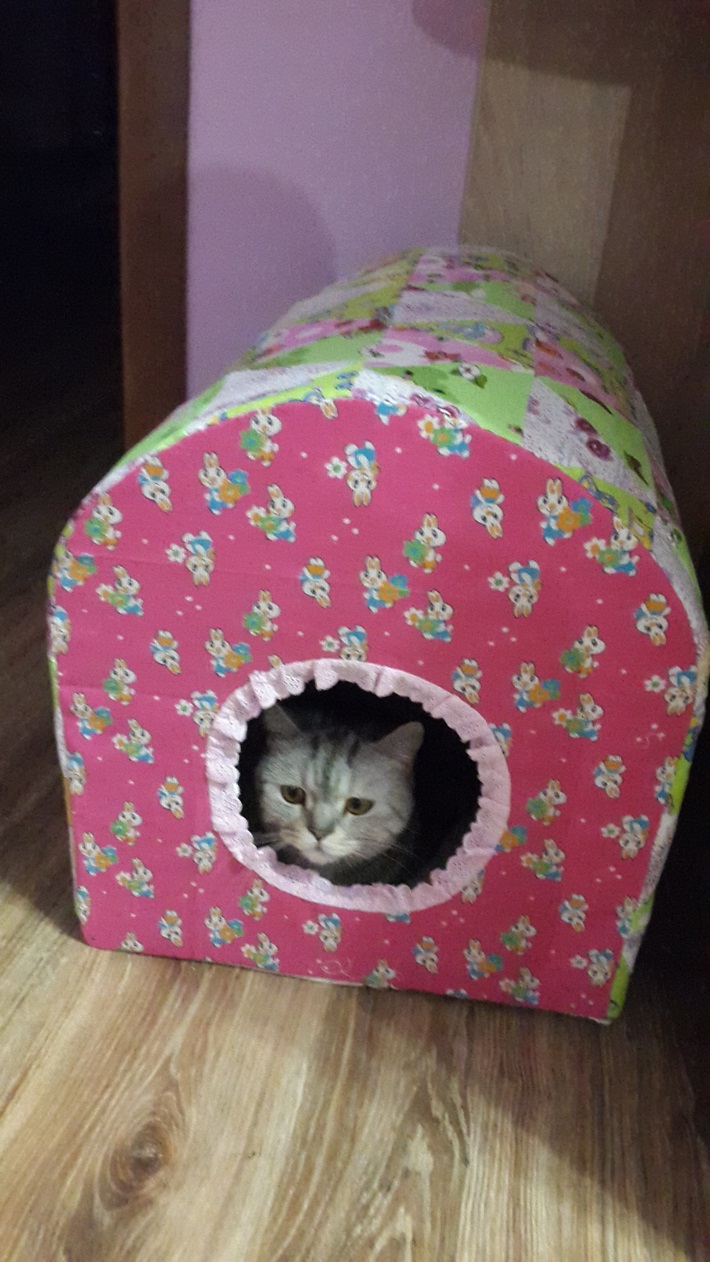 Проект сдала  «___»______________2017г                                                    ОценкаПЛАН  ПРОЕКТА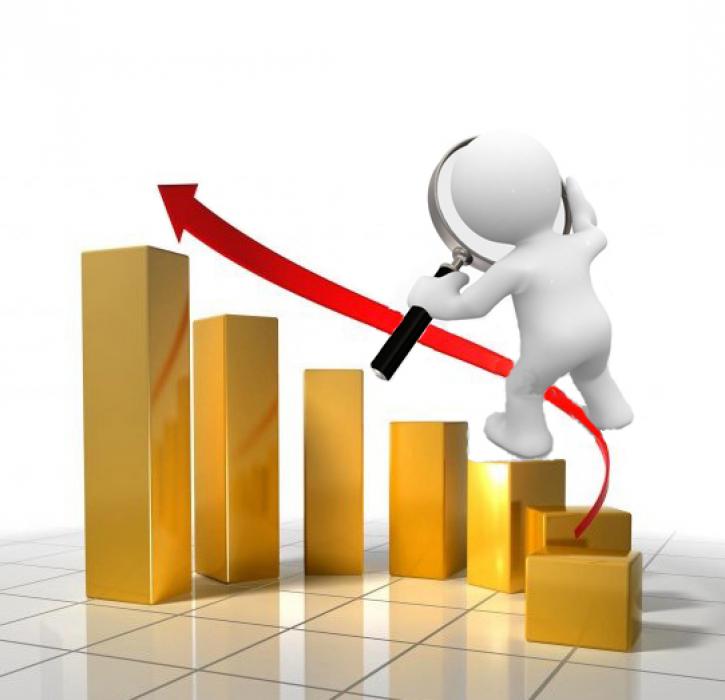 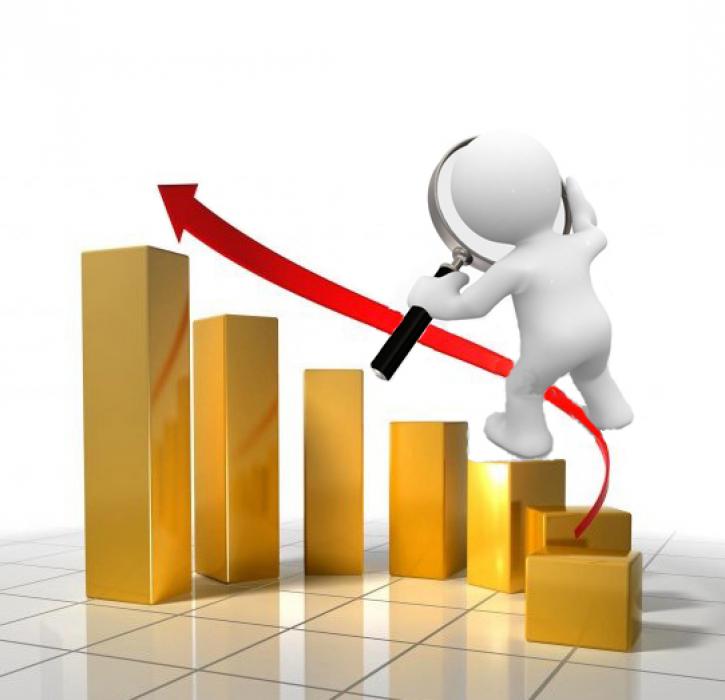 НеобходимостьБезопасность труда Себестоимость Материалы и инструментыТехнология изготовления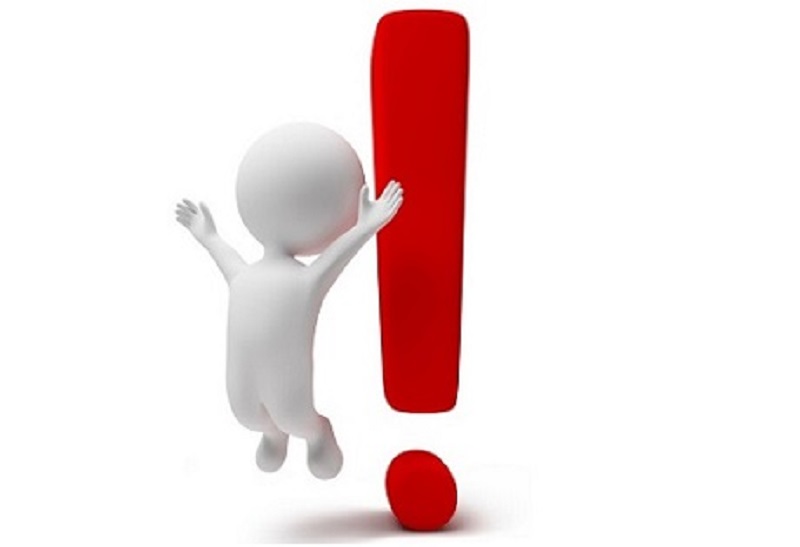 НеобходимостьЯ  сделала   для  кота  домик для  того, чтобы  кот  чувствовал  себя  в нем  спокойно, уютно и  безопасно.Его  домик  -  это  место, где  он  может отдохнуть. А еще  у нас в семье появилось правило, если кот зашел в дом, то никому не  позволено  его  тревожить. Вот почему, по моему мнению, каждому коту нужен свой собственный уголок – супер-кошачий домик.ВЫВОД: каждому  коту  нужен  дом.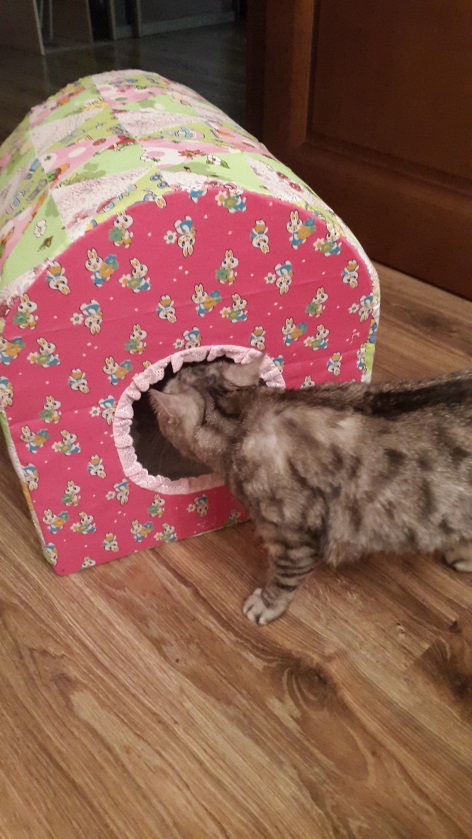 Безопасность трудаПеред началом работы одеть удобную одежду, убрать волосы в пучок, вымыть и высушить руки.Не откусывать нитку зубами, т.к. можно повредить нежную кожу губ или десен, а так же повредить само изделие. Делать перерывы, т.к. длительная работа может привести к усталости, раздражительности и головной боли. Не вкалывать иголку в одежду, не оставлять на рабочем месте без нитки (для этого есть игольница). Передавать ножницы кольцами вперед (ножницы при этом должны быть сомкнуты). Все работы на швейной машине проводит мама.ВЫВОД: перед началом работы необходимо оборудовать свое рабочее место так, чтобы все процессы были максимально безопасны для меня и окружающих.себестоимость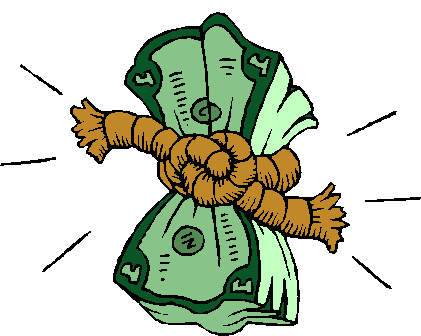 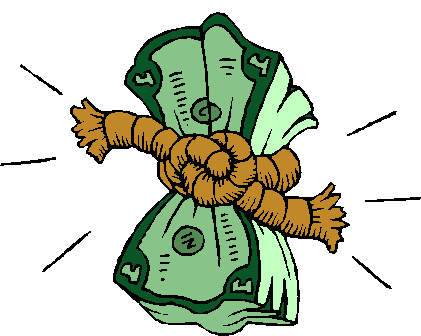 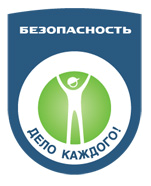 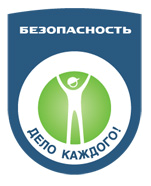 С=С1+С2+С3С1 – затраты на материалы. Включают стоимость дома   (115р.), стоимость  ткани (0р., т.к. все материалы были использованы из остатков),, декоративной  рюши для оформления  входа  кота (0р., остаток от предыдущего рукоделия), поролон (115р.). Итого: 115 рублей.С2 – затраты на электроэнергию. 1 кВт/час=4 рубля.С3 – затраты труда мастера (1час/10р.). Итого: 480 рублей.С=115+4+480=679р.ВЫВОД: затраты на изготовление дома составили  679 рублей.Материалы и инструментыВЫВОД: перед началом работы необходимо подготовить материалы и инструменты.Технология изготовления дома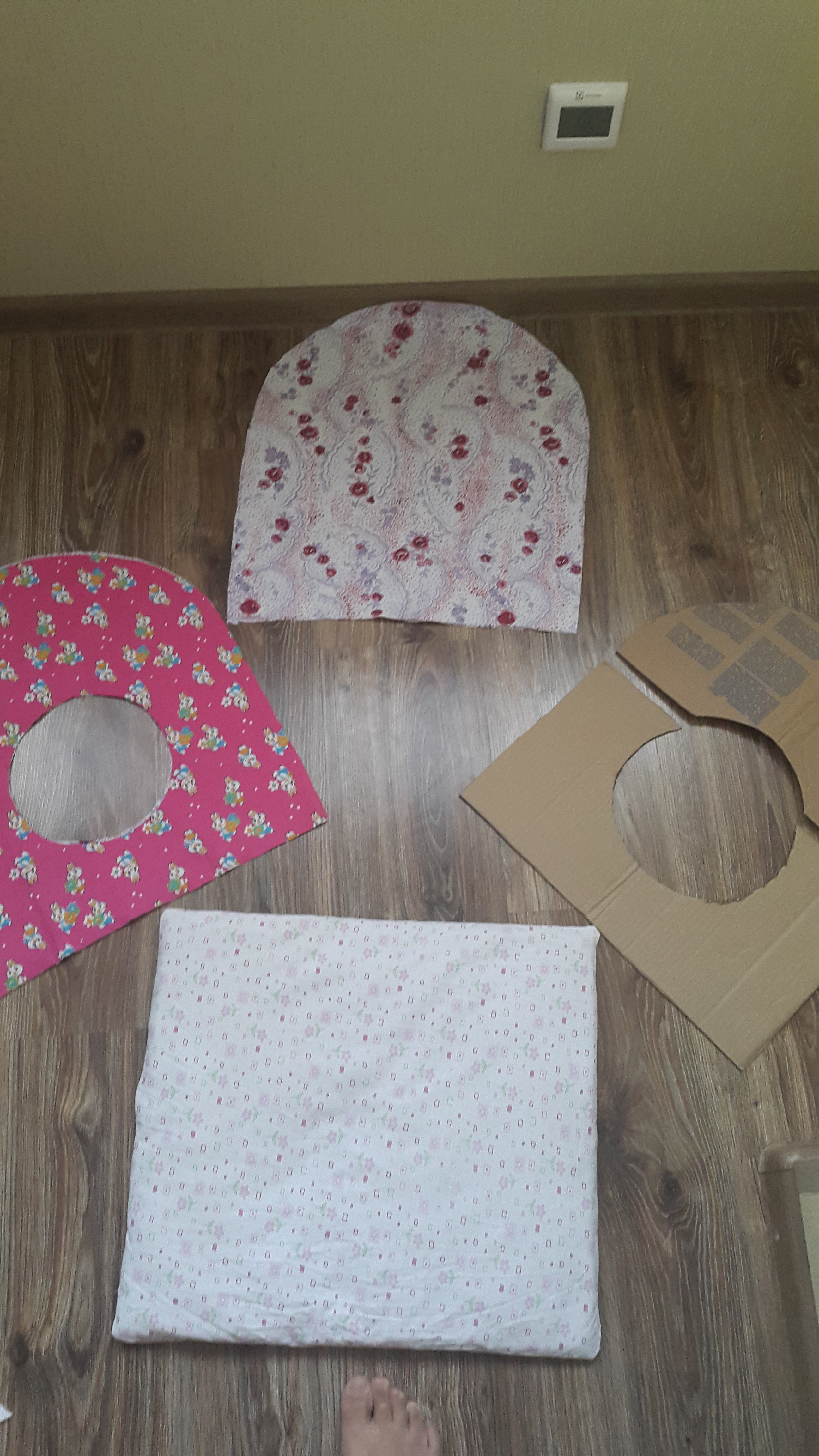 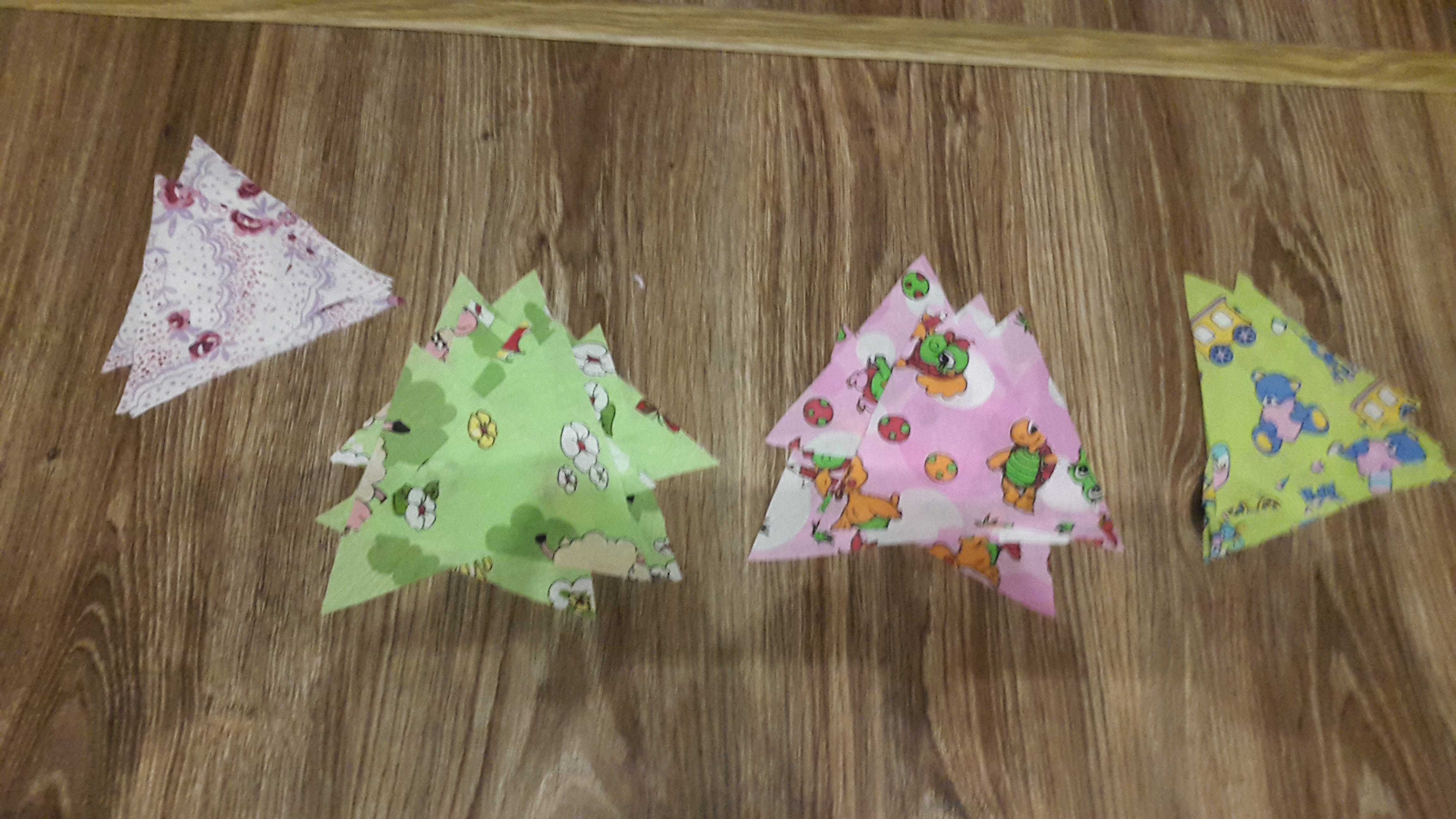 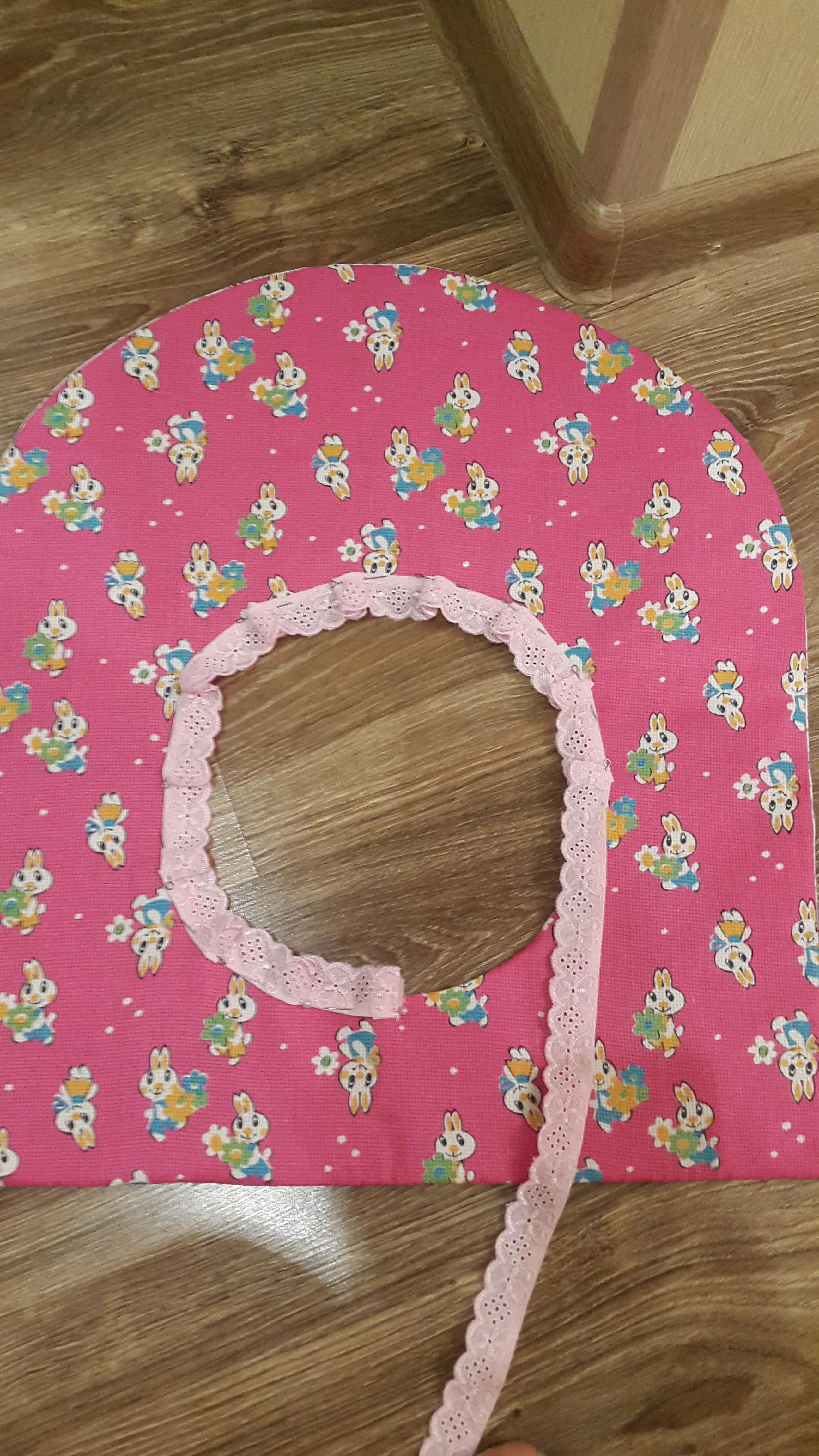 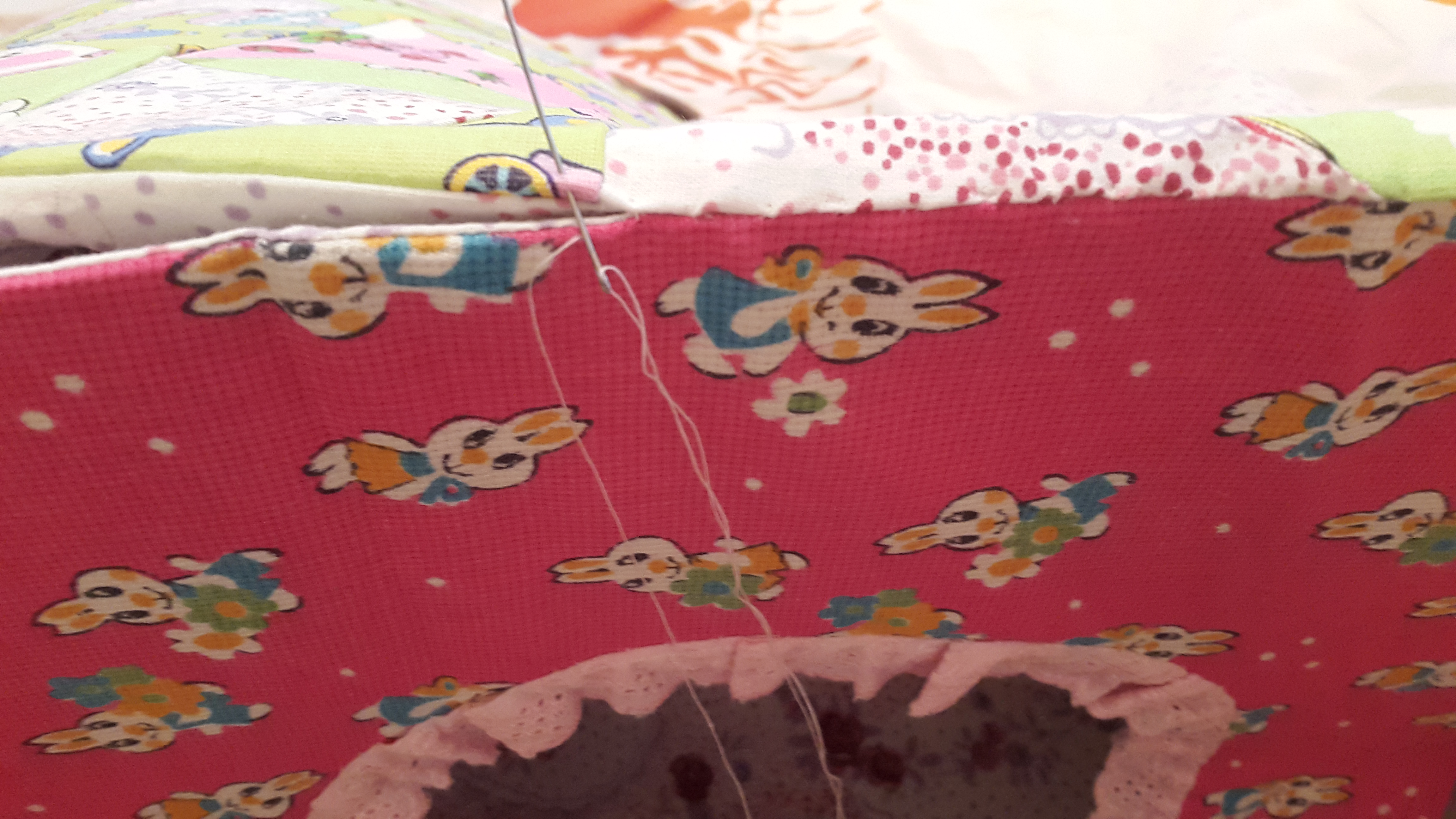 оценка проделанной работыМне всегда очень нравились домики для котов в магазинах. Но все они стоят так дорого! И вот, я попробовала сшить его для своего кота из обрезков ткани, кружева и картона. С помощью полученных знаний на уроках технологии, а также информации из Интернета и рекомендаций мамы, я изготовила это чудо. Выполнила его с учетом индивидуальных особенностей любимого питомца и требований всего технологического процесса. Я получила огромное удовольствие от   качественно проделанной работы. 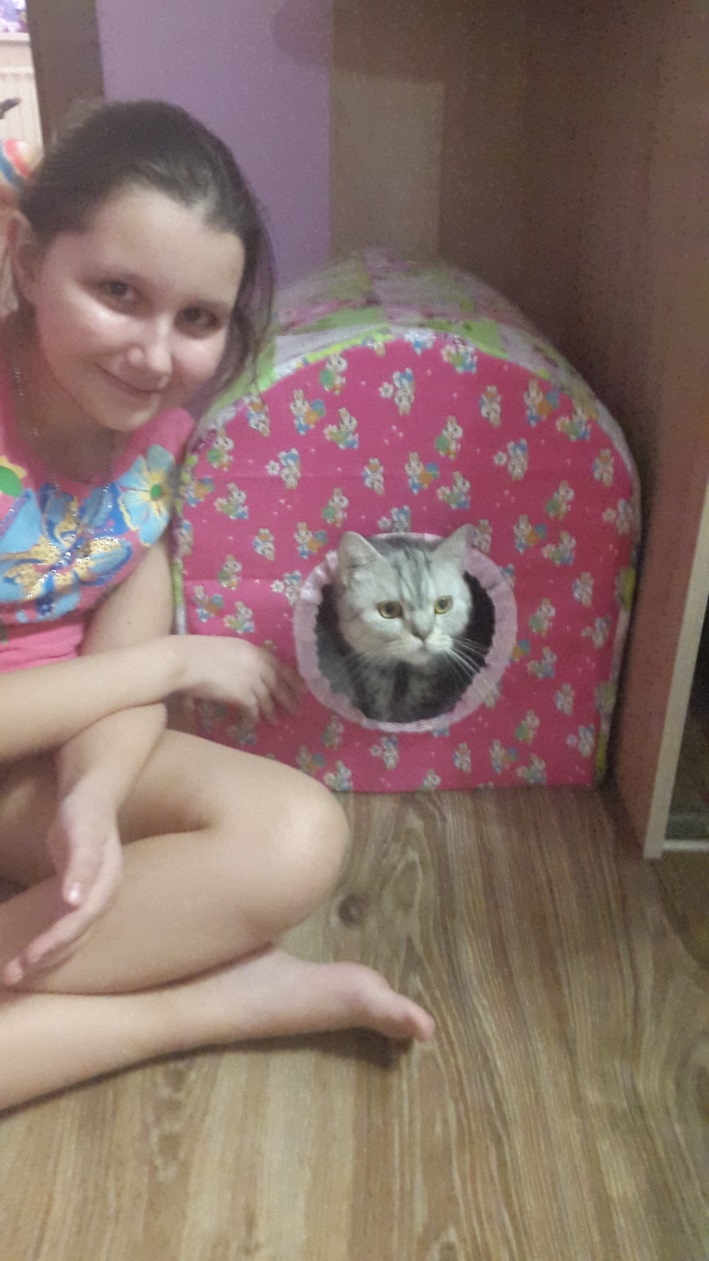 